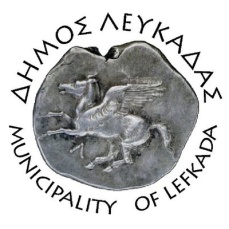 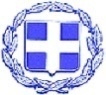 ΕΛΛΗΝΙΚΗ ΔΗΜΟΚΡΑΤΙΑ    ΔΗΜΟΣ ΛΕΥΚΑΔΑΣΛευκάδα, 7/8/2021ΑΝΑΚΟΙΝΩΣΗΚοντά στους πληγέντες από τις πρόσφατες καταστροφικές πυρκαγιές ο Δήμος Λευκάδας.Άμεση ανταπόκριση του Δήμου μας για τους πληγέντες των πυρκαγιών, με ενεργοποίηση του Τμήματος Κοινωνικής Προστασίας για είδη πρώτης ανάγκης, σε συνεργασία με τη ΚΕΔΕ.Επίσης, για την κάλυψη των αναγκών των ζώων στις πληγείσες περιοχές, παρακαλούνται όσοι ενδιαφέρονται για παροχή τροφής σε αυτά να επικοινωνούν με τον δήμο μας.Πληροφορίες στα τηλέφωνα 2645360615 και 2645360585, από την Δευτέρα 9/8/2021 και ώρες 10.00 έως 14.00, και αναλόγως της ανταπόκρισης, απογευματινές ώρες κατόπιν επικοινωνίας.Τα είδη που συγκεντρώνονται είναι:

- Εμφιαλωμένο νερό σε μεγάλες συσκευασίες
- Υποσέντονα και πετσέτες
- Μάσκες
- Ξηρά τροφή /τροφές μακράς διάρκειας: αλεύρι, ζυμαρικά, όσπρια, γάλα εβαπορέ, σκόνη γάλακτος για παιδιά, κονσέρβες, παξιμάδια, ισοτονικά ποτά, πορτοκαλάδες, μπάρες δημητριακών, συσκευασμένα τρόφιμα έτοιμα για κατανάλωση (π.χ μπισκότα, κρουασάν, φρυγανιές κ.λ.π)- Είδη φαρμάκων : depon, ponstan, παιδικό σιρόπι depon, betadine, αντιισταμινικές αλοιφές, αλοιφές για εγκαύματα, φυσιολογικό ορό, φυσικά δάκρυα/κολλύρια, pulvo, κρέμες και σπρέι για εγκαύματα, γάζες, αντισηπτικά-Είδη ευρείας κατανάλωσης: xαρτί υγείας, xαρτί κουζίνας, μωρομάντηλα, παιδικές πάνες, μπολάκια πήλινα/τάπερ,  είδη ατομικής υγιεινής
-Βρεφικά είδη
-Τροφές ζώων (σκυλοτροφή, γατοτροφή κ.λ.π)Η συνδρομή μας είναι απαραίτητη τις δύσκολες αυτές ώρες.						ΑΠΟ ΤΟ ΔΗΜΟ ΛΕΥΚΑΔΑΣ